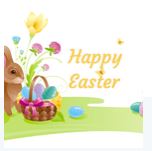 EASTER TRADITIONSA proposito del progettoAn Easter project for early years students. Its main aim is to develop knowledge of our own traditions and traditions from other countries. Meanwhile we will learn how to use digital apps, collaborate together through eTwinning to familiarize ourselves with the eTwinning portal.OBIETTIVI- to develop knowledge of Easter traditions in different countries
- to combine emergent curriculum with the activities done
- to be creative and hands on during activities
- to include coding activities to students
- to create Easter cards and send them online (due Covid19 measures)PROCEDURA DI LAVOROThe main project activities include:
1) Everyone will introduce himself on the page
2) Create a logo about Easter and students will vote for their favorite one
3) Uploading activities and work on the twin space till Mid – April
4) Create an ebook with Storyjumper to keep memories of traditions of our partners country and include words in own language (example; Happy Easter - L-Għid it-tajjeb (how we greet each other in Maltese))
5) Send ecards to each other using Padlet https://padlet.com/SBCKinder1/eastertraditionsRISULTATI ATTESI- Raising cultural awareness
- Emergent curriculum in practice
- Develop holistically
- Expose early years students to the world of coding
- Keep in touch using digital tools such as (Pollmaker, Storyjumper and Canva)Un progetto pasquale per studenti della prima infanzia. Il suo scopo principale è sviluppare la conoscenza delle nostre tradizioni e tradizioni di altri paesi. Nel frattempo impareremo come usare le app digitali, collaboreremo insieme tramite eTwinning per familiarizzare con il portale eTwinning.OBIETTIVI- sviluppare la conoscenza delle tradizioni pasquali in diversi paesi- combinare il curriculum emergente con le attività svolte- essere creativi e pratici durante le attività- includere attività di programmazione per gli studenti- creare biglietti di Pasqua e inviarli online (due misure Covid19)PROCEDURA DI LAVOROLe principali attività del progetto includono:1) Ognuno si presenterà sulla pagina2) Crea un logo sulla Pasqua e gli studenti voteranno per il loro preferito3) Caricamento attività e lavoro nello spazio gemello fino a metà aprile4) Creare un ebook con Storyjumper per conservare i ricordi delle tradizioni del paese dei nostri partner e includere parole nella propria lingua (esempio; Buona Pasqua - L-Għid it-tajjeb (come ci salutiamo in maltese))5) Inviate cartoline elettroniche l'un l'altro utilizzando Padlet https://padlet.com/SBCKinder1/eastertraditionsRISULTATI ATTESI- Aumentare la consapevolezza culturale- Curriculum emergente nella pratica- Sviluppa in modo olistico- Esponi gli studenti della prima infanzia al mondo della programmazione- Resta in contatto utilizzando strumenti digitali come (Pollmaker, Storyjumper e Canva)